План урокаРаздел долгосрочного плана: Раздел 5.1А Представление информацииРаздел долгосрочного плана: Раздел 5.1А Представление информацииРаздел долгосрочного плана: Раздел 5.1А Представление информацииРаздел долгосрочного плана: Раздел 5.1А Представление информацииТема урокаТема урокаДвоичное представление информацииДвоичное представление информации5 В класс5 В классЦели обучения, которые достигаются на данном  уроке (ссылка на учебную программу)Цели обучения, которые достигаются на данном  уроке (ссылка на учебную программу)5.2.1.4 пояснять, что вся информация для компьютера представляется в двоичном виде5.2.1.4 пояснять, что вся информация для компьютера представляется в двоичном видеЦели урокаЦели урокаПояснять, как информация представляется в компьютереПояснять, как информация представляется в компьютереКритерии оцениванияКритерии оцениванияЗнает, как информация представляется в компьютереЗнает, как используя таблицу кодов ACSII, шифровать и дешифровать информацию.Знает, как информация представляется в компьютереЗнает, как используя таблицу кодов ACSII, шифровать и дешифровать информацию.Языковые целиЯзыковые целиУчащиеся могут:Объяснять, как информация представлена в компьютере.Пояснять, как они понимают термин «двоичный вид».Лексика и терминология, специфичная для предмета:Двоичный вид, представление информации,Полезные выражения для диалогов и письма:Вся информация, которую мы обрабатываем на компьютере представлена …Двоичное представление – это..Учащиеся могут:Объяснять, как информация представлена в компьютере.Пояснять, как они понимают термин «двоичный вид».Лексика и терминология, специфичная для предмета:Двоичный вид, представление информации,Полезные выражения для диалогов и письма:Вся информация, которую мы обрабатываем на компьютере представлена …Двоичное представление – это..Привитие ценностей Привитие ценностей Урок направлен на развитие ценностей сотрудничества: включает в себя развитие теплых отношений во время групповой работы, формирование навыков сотрудничества и развитие конструктивного подхода, умение критически мыслить при выстраивании взаимоотношений; академической честности: уважение идей и мыслей других людей. Привитие ценностей осуществляется посредством организации групповой работы, оказания поддержки менее способным учащимсяУрок направлен на развитие ценностей сотрудничества: включает в себя развитие теплых отношений во время групповой работы, формирование навыков сотрудничества и развитие конструктивного подхода, умение критически мыслить при выстраивании взаимоотношений; академической честности: уважение идей и мыслей других людей. Привитие ценностей осуществляется посредством организации групповой работы, оказания поддержки менее способным учащимсяМежпредметные связиМежпредметные связиСвязь с физикой при объяснении способа передачи информации в технических устройствах в виде электрических сигналов.Связь с русским, английским  языками при выполнении задания в форме игры.Связь с физикой при объяснении способа передачи информации в технических устройствах в виде электрических сигналов.Связь с русским, английским  языками при выполнении задания в форме игры.Ход урокаХод урокаХод урокаХод урокаЗапланированные этапы урокаЗапланированная деятельность на урокеЗапланированная деятельность на урокеРесурсыНачало урока0-3Организую учащихся на начало урока.Проверка отсутствующих.Запись числа и темы урока.Организую учащихся на начало урока.Проверка отсутствующих.Запись числа и темы урока.3-7 минАктуализация ранее усвоенных знаний и уменийДайте определение, что такое бит? Обобщение: Вся информация в компьютере кодируется двоичными знаками, 0 и 1. Мы написали букву А, а компьютер преобразовал ее в нули и единички. А почему? Компьютер – это машина, она не понимает человеческого языка, а понимает только сигналы. Вся информация в компьютере представлена в виде групп по 8 бит. Что такое байт?А какие еще единицы измерения Вы знаете?Расположите единицы измерения информации в порядке возрастания: байт, мегабайт, бит, гигабайт, килобайт.Попробуйте нарисовать диаграмму «Взаимосвязь единиц измерения информации».Сколько в 1 Мбайте килобайт? Почему не 1000, а именно 1024?Актуализация ранее усвоенных знаний и уменийДайте определение, что такое бит? Обобщение: Вся информация в компьютере кодируется двоичными знаками, 0 и 1. Мы написали букву А, а компьютер преобразовал ее в нули и единички. А почему? Компьютер – это машина, она не понимает человеческого языка, а понимает только сигналы. Вся информация в компьютере представлена в виде групп по 8 бит. Что такое байт?А какие еще единицы измерения Вы знаете?Расположите единицы измерения информации в порядке возрастания: байт, мегабайт, бит, гигабайт, килобайт.Попробуйте нарисовать диаграмму «Взаимосвязь единиц измерения информации».Сколько в 1 Мбайте килобайт? Почему не 1000, а именно 1024?Презентация8-12 минА сейчас давайте посмотрим, насколько хорошо Вы усвоили тему «Двоичное представление информации». Я предлагаю ответить на тестовые вопросы. На партах лежат цветные листочки, на них Вы будете записывать свои баллы. Тест «Двоичное представление информации»В одном байте 1024 бита100 битов8 битов20 битов10 битовНаименьшая единица измерения информации:Бит, терабайт, гигабайт, килобайт, байтВ компьютере 1 символ кодируется?3 байтами, 2 битами, 1 битом, 2 байтами, 1 байтом. При кодировании информации компьютер использует:Двоичный код, десятичный код, шифр Цезаря, азбуку Морзе, 16-чный код.Сколько байтов в слове ПРОГРАММА?байтов, 8 байтов, 10 байтов, 9 битов, 10 битов.А сейчас давайте посмотрим, насколько хорошо Вы усвоили тему «Двоичное представление информации». Я предлагаю ответить на тестовые вопросы. На партах лежат цветные листочки, на них Вы будете записывать свои баллы. Тест «Двоичное представление информации»В одном байте 1024 бита100 битов8 битов20 битов10 битовНаименьшая единица измерения информации:Бит, терабайт, гигабайт, килобайт, байтВ компьютере 1 символ кодируется?3 байтами, 2 битами, 1 битом, 2 байтами, 1 байтом. При кодировании информации компьютер использует:Двоичный код, десятичный код, шифр Цезаря, азбуку Морзе, 16-чный код.Сколько байтов в слове ПРОГРАММА?байтов, 8 байтов, 10 байтов, 9 битов, 10 битов.1.Тест 5 класс13-15 минТаким образом, вся информация в компьютере представляется в виде 0 и 1.  Но должен же быть определённый порядок замены букв нулями и единицами. И Вы знаете, что такая кодировка, такая таблица есть. Кто может сказать, как называется эта таблица?Правильно, это  американский стандартный код обмена информацией ASCII.Я уже говорила, что в этой таблице 2 части: стандартная и альтернативная. С помощью этой таблицы мы будем кодировать слова и раскодировать закодированные сообщения.Таким образом, вся информация в компьютере представляется в виде 0 и 1.  Но должен же быть определённый порядок замены букв нулями и единицами. И Вы знаете, что такая кодировка, такая таблица есть. Кто может сказать, как называется эта таблица?Правильно, это  американский стандартный код обмена информацией ASCII.Я уже говорила, что в этой таблице 2 части: стандартная и альтернативная. С помощью этой таблицы мы будем кодировать слова и раскодировать закодированные сообщения.Таблица кодов ASCII. 16-21 минДавайте закодируем название нашей страны – Kazakhstan десятичным кодом.075 097 122 097 107 104 115 116 097 110На каком месте находится Казахстан по площади среди государств мира? (9)С какими государствами граничит Казахстан?Russia KyrgyzstanChinaTurkmenistanUzbekistanУровень АЗакодировать слова Россия и Китай в десятичном коде, используя таблицу кодирования ASCII.Давайте закодируем название нашей страны – Kazakhstan десятичным кодом.075 097 122 097 107 104 115 116 097 110На каком месте находится Казахстан по площади среди государств мира? (9)С какими государствами граничит Казахстан?Russia KyrgyzstanChinaTurkmenistanUzbekistanУровень АЗакодировать слова Россия и Китай в десятичном коде, используя таблицу кодирования ASCII.Карта Казахстана22-26 минУровень ВДавайте поиграем в игруНа 3-х языкахИнформация – Ақпарат – InformationРисунок – сурет- imageРучка – қалам – PencilШкола – Мектеп – SchoolУчитель – мұғалім – teacherЯблоки-алмалар-applesУровень ВДавайте поиграем в игруНа 3-х языкахИнформация – Ақпарат – InformationРисунок – сурет- imageРучка – қалам – PencilШкола – Мектеп – SchoolУчитель – мұғалім – teacherЯблоки-алмалар-applesПрезентация27-31 минТест на соответствиеВыполняют на компьютере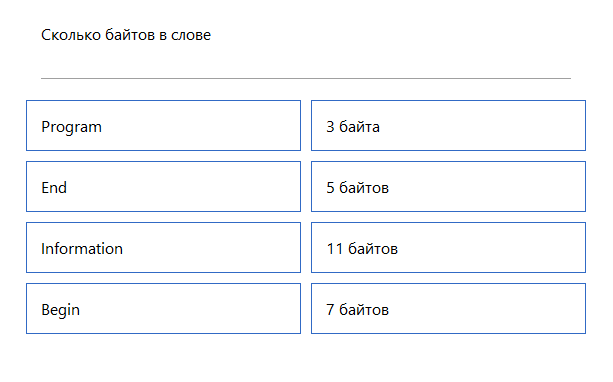 Тест на соответствиеВыполняют на компьютере2. Тест на соответствие32-40 минУровень СВстреча с секретным агентом сегодня состоится в 01100110  01101001   01110110   01100101Решить задачуНа странице 40 строк по 60 символов, найдите, сколько символов содержится на этой странице. Определите количество байтов и битов на этой странице.Решение:40*60=2400 символов2400*8=19200 битовОтвет: 2400 байтов и 19200 битов.Уровень СВстреча с секретным агентом сегодня состоится в 01100110  01101001   01110110   01100101Решить задачуНа странице 40 строк по 60 символов, найдите, сколько символов содержится на этой странице. Определите количество байтов и битов на этой странице.Решение:40*60=2400 символов2400*8=19200 битовОтвет: 2400 байтов и 19200 битов.Презентация1. Определить символы, соответствующие двоичному коду, и составь слова:А) Down – внизb) IBM – фирма, которая в 1981 году выпустила первый компьютерb) Enter2. Определи символы, соответствующие десятичному коду и расшифруй данные слова:WordDosPaintbrush1. Определить символы, соответствующие двоичному коду, и составь слова:А) Down – внизb) IBM – фирма, которая в 1981 году выпустила первый компьютерb) Enter2. Определи символы, соответствующие десятичному коду и расшифруй данные слова:WordDosPaintbrushПрезентацияУчебникРефлексияСегодня я узнал…                          Я научился…Меня удивило…                          У меня получилось…Было трудно…                                Я смог ….Я понял, что…                                Я теперь могу….                            Я запомнил, что…Мне захотелось….                        Было интересно…РефлексияСегодня я узнал…                          Я научился…Меня удивило…                          У меня получилось…Было трудно…                                Я смог ….Я понял, что…                                Я теперь могу….                            Я запомнил, что…Мне захотелось….                        Было интересно…